 Milton Public Library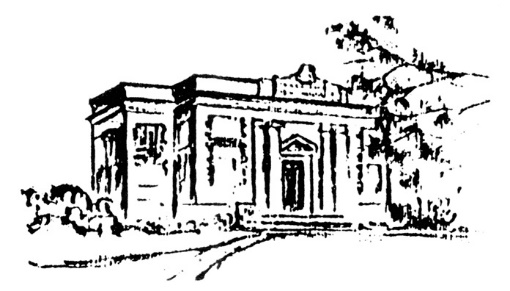 
476 Canton Avenue    Milton, Massachusetts 02186Telephone (617) 698-5757    Fax (617) 698-0441DATE: November 7, 2017FOR IMMEDIATE RELEASECONTACT: Jennifer Struzziero, Children’s LibrarianWe hope that you can join us in the Children’s Room for some fun November programs at the library. Cool family activities including books, programs, coloring, games, puppets and more are available every day for you to check out. 

In addition to our regular storytimes on Monday, Tuesday, and Wednesday, we have these exciting programs for the young people in your life happening during the week of Nov 20th-25th, 2017.November 21st,  2017
Join the SPUB Club! Ages 8-12
7:15-7:45 PMOur Super Popular, Unbelievable Book Club is a read-aloud book club for kids aged 8-12.  Miss Sara will read a few chapters of a book each week; your job is to listen, while engaging in hands-on activities like Lego-building, play-dough sculpting, Rubik’s cubes, and more. No registration is required.November 24th, 2017Free Play Friday ages 0-5
10:00-12:00 PM

Drop by and enjoy puzzles, games and activities in the Story Hour room.  The room will  be open for two hours in the morning for you to enjoy with your little ones ( ages 0-5).  In partnership with Milton Childhood Alliance.Don't forget to check the library web calendar for a listing of the many programs we offer year-round. Information about and registration for all of our programs can always be found on our online calendar at www.miltonlibrary.org, or by calling the Children’s Room at 617-898-4957 during business hours. Also, like the Milton Public Library Children’s Room on Facebook and get updates right in your news feed! Please contact the Children’s Room if you have questions about any of our programs or services. 